Утверждаю: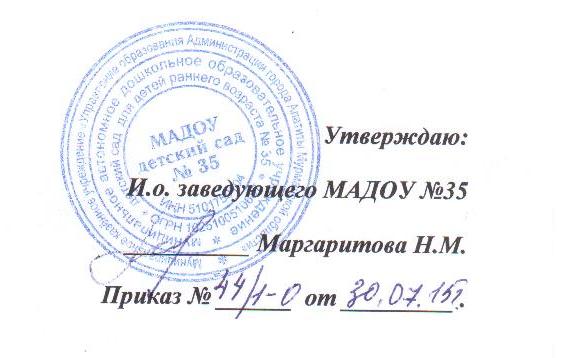 И.о. заведующего МАДОУ №35__________ Маргаритова Н.М.Пр иказ № ______  от _________ .Отчёто результатах самообследованияМАДОУ детский сад для детей раннего возраста № 35Управления образования Администрации города Апатиты Мурманской областипо состоянию на   01.08.2015 года.Отчёт подготовлен в соответствии с п. 3 ч. 2 ст. 29 ФЗ от 29.12.2012 г. № 273-ФЗ «Об образовании в РФ», на основании Приказа Минобрнауки России от 10.12.2013 № 1324 «Об утверждении показателей деятельности образовательной организации, подлежащей самообследованию».СодержаниеI. Общие сведения об образовательном учреждении.Юридический адрес: Российская Федерация,184209, Мурманская область, город Апатиты, улица  Дзержинского-21E-mail: dou 35 -apatity@bk.ru 		Учредитель: Администрация  города Апатиты, в лице  Управления образования Администрации города  Апатиты Мурманской области. Юридический адрес: 184209, Мурманская область, город Апатиты,  улица Дзержинского дом 21.Руководитель учреждения: заведующий  Щукина Валентина Федотовна, высшая  квалификационная категория.Лицензия на образовательную деятельность: серия А № 293842  от 13.11.2009Лицензия на медицинскую деятельность: ФС-51-01-000694 от 18.11.2010Свидетельство о государственной аккредитации: 51-АВ № 140820 от 28.10.2009г.Официальное полное наименование МАДОУ:муниципальное  автономное  дошкольное образовательное учреждение детский сад  для детей раннего возраста № 35Официальное сокращенное наименование МАДОУ:  МАДОУ № 35Год основания учреждения – 1976 г. Отдельно стоящее типовое 2-х этажное здание, с проектной мощностью 6 групп. Общая площадь земельного участка – 3820 кв.м. Территория огорожена забором, благоустроена, проведено озеленение, по периметру  высажены зеленые насаждения. Имеются 4 прогулочных участка,  спортивная площадка для развития основных движений.    Детский сад расположен в  жилом микрорайоне  города Апатиты. Нахождение внутри жилого массива, близость общеобразовательных учреждений (МОУ СОШ  № 15, № 14, МБДОУ № 31, № 50, № 38), сеть транспортных коммуникаций обеспечивает доступность дошкольного учреждения для жителей микрорайона. Дошкольное учреждение имеет высокий статус среди жителей города. Для ведения образовательной деятельности, сохранения и укрепления здоровья детей в МАДОУ оборудованы:В  дошкольном учреждении сформирован  информационно-компьютерный банк данных для организации как  непосредственной образовательной деятельности с детьми, так и для  работы сотрудников, педагогов и специалистов.II. Сведения о контингенте воспитанников.Численный состав контингента детей – 85.Грудная группа – 10 детей.Группа раннего возраста № 1 – 17 детей.Группа раннего возраста № 2 – 18 детей.Первая младшая группа № 1 – 20  детей.Первая младшая группа  №2  -  20  детей.Структура комплектования: 1 группа  общеразвивающей  направленности для детей  от 2 мес. до года.2 группы  общеразвивающей  направленности для детей  от года  до 1 года до 2 лет;2  групп общеразвивающей  направленности для детей от 2 до 3 лет.III. Условия осуществления образовательного процесса.Учреждение создает условия для реализации гарантированного гражданам Российской Федерации права на получение общедоступного и бесплатного дошкольного образования. Медицинское обслуживание воспитанников Учреждения осуществляется медицинским персоналом, закрепленным муниципальным учреждением здравоохранения (городской детской поликлиникой) за Учреждением, штатным медицинским персоналом. Медицинский персонал несет ответственность за здоровье детей и их физическое развитие, проведение лечебно-профилактических мероприятий, соблюдение санитарно-гигиенических норм, режим и качество питания воспитанников. Профилактические медосмотры детей проводятся в соответствии с действующими нормативными документами и предусматривают доврачебный, педиатрический этапы и этап осмотра детей узкими специалистами. Оценка физического развития детей проводится 2 раза в год.В ДОУ созданы условия, обеспечивающие эффективную реализацию образовательного процесса. Учреждение реализует образовательную программу дошкольного образования МАДОУ д/с № 35, где представлена модель организации образовательного процесса, ориентированного на личность воспитанника и учитывающая вид дошкольного образовательного учреждения, а также приоритетное направление деятельности. Организационно-содержательные условия в ДОУ соответствуют современным требованиям к организации образовательного процесса. Содержание образовательной программы реализуется в процессе разнообразных видов детской деятельности. Образовательные задачи решаются в процессе совместной деятельности взрослого и ребенка: в ходе режимных моментов, в непосредственно образовательной деятельности, а также в самостоятельной деятельности ребенка и при взаимодействии с родителями. Основные задачи функционирования ДОУ реализовывались  в соответствии с Уставом, с учетом приоритетного  направления работы. В основе  организации образовательного процесса    определен комплексно – тематический принцип с ведущей игровой деятельностью, а решение  программных  задач осуществляется в разных формах совместной деятельности взрослых и детей с учетом требований ФГОС ДО:Познавательное развитие.Речевое развитие.Социально-коммуникативное развитие.Художественно-эстетическое развитие.Физическое развитие.Ведущая идея ФГОС ДО – обеспечение перехода от идеологии освоения детьми обязательного минимума содержания образования к достижению каждым ребенком индивидуального личностно значимого результата, требует сегодня кардинального изменения позиции педагога, структуры и содержания образовательного процесса, организации деятельности воспитанников. Приоритетное направление.сохранение и укрепление физического и психического здоровья детей;создание условий для социальной адаптации и ранней социализации детей раннего возраста.Основные направления развития ребёнка:охрана и укрепление физического и психического здоровья детей, их физическое развитие;эмоциональное благополучие каждого ребёнка;интеллектуальное развитие;создание условий для развития личности ребёнка, его творческих способностей;приобщение детей к общечеловеческим ценностям;взаимодействие с семьёй для обеспечения полноценного развития ребёнка.  Педагогический коллектив ДОУ уделяет внимание преемственности в содержании образовательного процесса с учетом возраста детей. Преемственность и непрерывность обеспечиваются благодаря использованию:- основной общеобразовательной программы дошкольного образования МАДОУ детский сад для детей раннего возраста  №35;- парциальной программы  художественно-эстетической направленности «Топ – хлоп, малыши» (А.И. Буренина Т.Сауко).Организация образовательного процесса в ДОУ регламентируется  «Учебным планом». Расписание  максимально допустимого объема непосредственно образовательной деятельности составляется на год, утверждается руководителем ДОУ.Реализуемые  программы  и методики соответствуют  требованиям  на  право  ведения  воспитательно-образовательной деятельности в МАДОУ детский сад для детей раннего возраста  № 35.IV. Основные задачи деятельности МАДОУ д/с № 35  в 2014-15 уч.году.На 2014 -2015  учебный год перед коллективом детского сада стояли следующие задачи:Развитие творческой деятельности педагогов по обеспечению качества дошкольного образования в условиях введения ФГОС ДО;Обогащение  двигательного опыта детей раннего возраста в совместной деятельности со взрослыми;3.  Речевое развитие детей раннего возраста посредством рассматривания картин.Для реализации данных задач использовались  различные формы работы:- педагогические советы;- семинары;- открытые просмотры режимных моментов, НОД,- праздники, развлечения;- консультации;- творческие недели;- итоговые занятия с последующим анализом.Проведены пять педагогических советов, на которых:Изучались нормативно – правовые документы.Рассматривался опыт работы воспитателей.Заслушивались справки тематического контроля.Заслушивались отчеты воспитателей и специалистов по реализации основных направлений развития: физическое, познавательно – речевое, социально – личностное, художественно – эстетическое.Проведён сравнительный анализ заболеваемости и адаптации.Подведены  результаты  конкурсов;Активизировались профессиональные и творческие способности педагогов;Рассматривались особенности работы с детьми в летний период.V. Анализ образовательной деятельности.1. Анализ состояния здоровья воспитанников.Охрана жизни и укрепления здоровья детей из года в год является одной из основных направлений работы педагогического коллектива. Физическое развитие детей дошкольного возраста - одна из образовательных областей из ФГОС ДО, одна из линий развития личности. Задачи по физическому развитию детей ставятся детским садом постоянно, ибо по запросам родителей они являются приоритетными. 
В центре внимания, изучения и контроля администрации находятся вопросы:Изучение внешних факторов, влияющих на течение адаптационного периода.Изучение состояния здоровья  детей (диагностика), его сохранение и укрепление.Изучение особенностей психического и физического развития детей раннего возраста.Система оздоровления строится на основе мониторинга  здоровья воспитанников, их физического развития, группы здоровья:	Физическое развитие:				Группы здоровья:Среднее – гармоничное – 71% (61 ч)		           	1 группа	18% (15 человек);Ниже среднего – 19% (16ч)					2 группа	76%  (65 человек);Выше среднего – 10%  (8 ч)				3 группа	6%  (5 человек).                            	Решению задач сохранения и укрепления здоровья детей в ДОУ способствуют различные формы физкультурно – оздоровительной работы:Физкультурные занятия (традиционные, сюжетные, игровые).Утренняя гимнастика (игровая, музыкальная, классическая).Индивидуальная работа, направленная на развитие основных видов движений.Индивидуальный подход к детям,  имеющим отклонения в здоровье.Физкультурные досуги, развлечения.Подвижные игры на прогулке.Сравнительный анализ заболеваемости:				 2009 год  2010 год   2011 год   2012 год   2013 годПропуски по болезни     	26,4           15,2       16,0            19,5		20,4одним ребёнкомПосещаемость (д/дни)           11143           12461     12323        12604         13099В 2014 году поступило 54 детей, из них на период адаптации не болело 20  детей.Приоритетным направлением в работе МАДОУ является адаптация детей к условиям детского сада.  В 2014 году на адаптацию поступило 54  ребёнка с 2-х  месяцев до 2-х лет. 	Благоприятное влияние на течение адаптации оказывает взаимодействие медико – педагогической службы детского сада и родителей. В ДОУ разработана «Модель взаимодействия педагогов, специалистов и родителей в адаптационный период», систематизируются материалы по адаптации.	Использование рекомендаций по щадящей адаптации, умение педагогов создать эмоционально – комфортные условия, определить оптимальный индивидуальный режим введения ребёнка в условия группы обеспечивает наиболее приятное течение адаптации.Динамика адаптационного периода:Положительным показателем является интерес детей к самостоятельной двигательной активности. Дети активно используют игрушки – двигатели: каталки, коляски, машины, мячи и  творческие игровые комплексы: горки, домики, батут, автобус.2. Планируемые результаты освоения образовательной программы                                 МАДОУ д/с № 35.Образовательный  процесс выстроен на основе основной общеобразовательной программы дошкольного образования, разработанной в дошкольном учреждении. Выбор программы обусловлен необходимостью гармоничного развития личности ребёнка. Педагоги ДОУ ведут работу по обновлению содержания дошкольного образования, стараясь каждому ребёнку обеспечить полноценное познавательно-речевое, художественно-эстетическое, социально-личностное и физическое развитие. С программными задачами педагогический коллектив справился. С воспитанниками, которые слабо усвоили материал, педагоги выстроили систему индивидуальной работы.
 Проведён мониторинг работы педагогического коллектива по образовательным областям.3. Общие сведения о кадровом обеспечении образовательного процесса.Воспитанием детей занимаются 13 педагогов: 1 –старший воспитатель, 1 – музыкальный руководитель, 10 – воспитателей на группах, 1 – воспитатель ЦИПР.Своевременно обеспечивается профессиональная подготовка педагогических кадров, имеется перспективный план повышения квалификации. Повышение профессиональной квалификации педагогов осуществляется как в самом ДОУ через педагогические советы, семинары, консультации, работу творческих проблемных групп, так и в других образовательных учреждениях (институты, училище).Профессиональный уровень педагогов:Высшая квалификационная категория – 3 человека;1-я квалификационная категория – 2 человека;2-я квалификационная категория – 0;Без категории – 1 человек.Соответствие занимаемой должности – 8 человек.Образование:Высшее                                                   -  7 человек;Среднее профессиональное                  –  6 человек.Стаж работы:						До 2-х лет                   - 3 человека;							2 - 5 лет          	– 3 человека;						10- 20 лет        	– 3 человека;			Свыше 20 лет 	– 4 человека.Средний возраст педагогов – 38 лет.	В 2014 – 2015 учебном году:принята Корнилова А.Д., воспитатель ЦИПР;уволена Корнилова А.Д. в связи с изменением штатного расписания.  В 2014 – 2015 учебном году квалификационный ценз не изменился, однако 3 педагога  прошли аттестацию на соответствие занимаемой должности (Сомова Е.Г., Мартынова С.А., Иванова Ю.А.).В детском саду разработан перспективный план повышения квалификации на период  с 2013  по 2016 год, предусматривающий обучение  всего педагогического состава учреждения в ГАУДПО МО «ИРО»   по программе модернизации образования в связи с введением ФГОС ДО.В 2014 – 2015 учебном году повышение квалификации по теме «Совершенствование педагогической деятельности по реализации государственных образовательных стандартов» в ГАУДПО МО «ИРО»  в объёме 72 часов прошли 2 педагога: Пугачёва Т.А., музыкальный руководитель, и Мирошниченко М.А., воспитатель. Таким образом, курсы повышения квалификации по проблеме «Внедрение ФГОС ДО» прошли 8 человек, что составляет 62% всех педагогов. Не прошли курсы по данной теме 5 человек  - 38% (Шкодина Н.Г., Мартынова С.А., Громова Т.М., Козлова О.В., Шарафутдинова Е.А.). Однако  некоторые из них обучались на дистанционных курсах повышения квалификации в Московском университете «Первое сентября» (Громова Т.М., Мартынова С.А.), что не исключает прохождение ими курсов по проблеме ФГОС ДО. В 2015 – 2016 учебном году запланировано прохождение курсов 3 педагогов (Громова Т.М., Шкодина Н.Г., Шарафутдинова Е.А.).   В кадровом потенциале МАДОУ д/с №35  наблюдается тенденция к качественному росту. В 2014-2015 учебном году педагоги имели возможность повышать свой образовательный уровень, представлять свои педагогические достижения через конкурсы, конференции, открытые мероприятия. 4. Анализ системы взаимодействия с семьей, с социумом.Новая философия взаимодействия семьи и ДОУ в развитии детей раннего возраста требует иных линий отношений, направленных на  признание приоритета семейного воспитания. Основной принцип этих отношений определяется словами «сотрудничество» и «взаимодействие». Находясь в общении с воспитателями и специалистами, родители получают необходимые консультации, советы, поддержку, учатся грамотно относиться к  детям, с учетом их возрастных особенностей.Социальный мониторинг семей воспитанников.Наполняемость:Семейный стаж:Количество детей в семье:Жилищные условия:Социальный статус:Образование:Педагогическая компетентность:	Психологический климат:Формы  работы  с  семьёй.Мнение родителей (законных представителей), органов общественного управления о деятельности педагогов, функционировании МАДОУ, качестве предоставляемых им услуг.      Взаимодействие с родителями (законными представителями), качественная оценка родителями (законными представителями) деятельности МАДОУ детский сад для детей раннего возраста № 35:97,6 %  получают удовлетворяющую   их  информацию  о  целях,  задачах  МБДОУ  в  области обучения и воспитания своего ребенка;98 % удовлетворяет уход и образование, которое получают дети в ДОУ;80 % родителей регулярно посещают родительские собрания;  65 % принимают участие в смотрах, конкурсах, выставках;85  % участвуют в совместных досугах;В целом удовлетворены и оценили работу МАДОУ положительно 97.6 % родителей - (2012/2013г. – 96 %). Средний показатель активности участия родителей в жизни ДОУ равен 80 % - (2013/2014г. - 80%).5.  Анализ материально-технического, учебно-методического и           информационного обеспечения.Для реализации образовательного процесса в МАДОУ функционируют: 5 групповых помещений, 1 музыкальный (спортивный) зал,1 прогулочная группа (группа ЦИПР), методический кабинет, медицинский блок.В группах - достаточное количество игрового и дидактического материала. Кабинеты, спортивная площадка оснащены необходимым игровым и спортивным оборудованием и инвентарем, имеется здоровьесберегающее оборудование, оборудование, позволяющие удовлетворить потребность воспитанников в движении, используемого в профилактических целях. Участки оснащены частично современным игровыми и спортивным оборудованием, песочницами, столами со скамейками. Около 35% территории занимают зелёные насаждения, цветники, клумбы. На территории расположена физкультурная площадка, зоны для подвижных игр, зоны со спортивным оборудованием. ДОУ систематически обновляется современным оборудованием, мебелью, игрушками. Водоснабжение и канализация, отопление и вентиляция здания (помещения), набор и площадь образовательных помещений, их отделка и оборудование, искусственное и естественное освещение помещений, санитарное состояние и содержание помещений, пожарной безопасности в соответствии с правилами пожарной безопасности, охраны жизни и здоровья воспитанников и работников образовательного учреждения, в образовательном учреждении соответствуют санитарно-эпидемиологическим правилам и нормативам. Здание (помещения) и участок образовательного учреждения (группы) соответствуют санитарно-эпидемиологическим правилам и нормативам. Своевременно обновляется учебно-методическое обеспечение, за учебный год приобретены методические пособия для детей и педагогов. VI. Показатели самообследования 
деятельности муниципального автономного дошкольного образовательного учреждения № 35 города Апатиты на 01.08.2015 года
(утверждённые  приказом Министерства образования и науки РФ от 10 декабря 2013 г. N 1324). № Наименование помещенияИспользование 1.Групповые комнаты со спальнями, всего 5 помещений, из них: 1 группа грудная;3 группы  раннего возраста;1 группа – первая младшая.По прямому назначению: осуществление повседневной воспитательной и образовательной работы, ежедневно с 7.00 до 19.00 2.Музыкальный  залПроведение ОО «Музыка», культурно-массовых мероприятий. 3.Методический кабинетОрганизация методических мероприятий, работы педагогического коллектива, рабочий кабинет старшего воспитателя совмещен с рабочим местом музыкального руководителя 4.Физкультурный залПроведение непосредственно образовательной деятельности ОО «Физическая культура», оздоровительных мероприятий; организация занятий ЦИПР. 5.Кабинет заведующейОрганизация работы заведующей, планирование деятельности, хранение документации, прием, консультирование родителей, сотрудников 6.Медицинский  блок:- кабинет медсестры и врача-    педиатра;- изолятор;- процедурный.Оказание медицинских услуг, хранение документации, рабочее место медсестрыПроведение вакцинацииИзолирование больных 7.Пищеблок: горячий цех, раздаточная,холодный цех, цех первичной обработки овощей,  моечная  кухонной посуды, кладовая сухих продуктов, кладовая для овощей, помещения с холодильным оборудованием для хранения скоропортящихся продуктов, загрузочная.Непосредственно по назначению8.Постирочная: стиральное помещение, гладильное помещениеНепосредственно по назначениюПериоды2013 - 20142014 – 2015Посещаемость100628493Пропущено всего40715280Пропущено по болезни21581577Заболеваемость на 1-го ребёнка25,125,5Количество случаев по болезни1641402012 год 44 ребёнка2013 год 56  детей2014 год 54 ребёнкаЛегкая степень75 %70 %50%Средней тяжести15 %26 %38%Тяжелая степень10 %4 %12%УровниЦелевые ориентиры образования в младенческом и раннем возрасте по образовательным областямЦелевые ориентиры образования в младенческом и раннем возрасте по образовательным областямЦелевые ориентиры образования в младенческом и раннем возрасте по образовательным областямЦелевые ориентиры образования в младенческом и раннем возрасте по образовательным областямЦелевые ориентиры образования в младенческом и раннем возрасте по образовательным областямЦелевые ориентиры образования в младенческом и раннем возрасте по образовательным областямЦелевые ориентиры образования в младенческом и раннем возрасте по образовательным областямЦелевые ориентиры образования в младенческом и раннем возрасте по образовательным областямЦелевые ориентиры образования в младенческом и раннем возрасте по образовательным областямЦелевые ориентиры образования в младенческом и раннем возрасте по образовательным областямИндивидуальныймаршрут ребенкаИндивидуальныймаршрут ребенкаУровниСоциально-коммуникативное развитиеСоциально-коммуникативное развитиеПознавательное развитиеПознавательное развитиеРечевое развитиеРечевое развитиеХудожественно-эстетическое развитиеХудожественно-эстетическое развитиеФизическое развитиеФизическое развитиеИндивидуальныймаршрут ребенкаИндивидуальныймаршрут ребенкаУровниН.Г.К.Г.Н.Г.К.Г.Н.Г.К.Г.Н.Г.К.Г.Н.Г.К.Г.Индивидуальныймаршрут ребенкаИндивидуальныймаршрут ребенкаНизкий30%5262451027654287Средний634564403246603449404842Высокий 75010582344136046562451Наличие кадровпо штатуНаличие кадровпо штатуФактически работающихФактически работающихВакансииВакансииОбразованиеОбразованиеОбразованиеКвалификационная категорияКвалификационная категорияКвалификационная категорияКвалификационная категорияВозрастВозрастВозрастВозрастВсегоПедагогиВсегоПедагогиВсегоПедагогиВысшееСредне-специальноеПедклассВысшаяI  квал.категорияСоответствие занимаемой должностиБез категорииДо 30 лет30 – 40 лет40 – 50 летСтарше 50 лет35163513--76-32532452ПедагогиНазвание мероприятияРезультатГромова Т.М.Всероссийский конкурс«Я – воспитатель».Мартынова С.А.Всероссийский конкурс«Я – воспитатель».Мирошниченко М.А.Всероссийский конкурстворческих педагогов.Соколова И.Н.Всероссийский конкурс«Я – воспитатель».Соколова И.Н.Всероссийский конкурстворческих педагогов.Громова Т.М., Маргаритова Н.М.Информационный межмуниципальный марафон.Ефимова С.А.Всероссийский конкурс«Я работаю по ФГОС»II местоКозлова О.В.Всероссийский конкурс «Педагогическое мастерство»Шкодина Н.Г.Всероссийский конкурс «Педагогическое мастерство»Громова Т.М.,Мирошниченко М.А.Межмуниципальный семинар-практикум «Интерактивные формы физкультурно-оздоровительной работы с детьми дошкольного возраста в условиях реализации ФГОС ДО»СертификатЕфимова С.АКозлова О.В.Соколова И.Н.Иванова Ю.А.Мирошниченко М.А.Сомова Е.Г.Мартынова С.А.Межмуниципальный семинар «Социально-коммуникативное развитие как одно из направлений образования детей в условиях ФГОС ДО» в рамках «Школы молодого педагога»СертификатыЕфимова С.А.Региональная научно – практическая конференция «Образовательные инициативы и достижения ДОО Мурманской области в условиях реализации ФГОС ДО»СертификатЕфимова С.А.Громова Т.М.Маргаритова Н.М.Соколова И.Н.Козлова О.В.Межмуниципальный семинар «Развитие речевой активности дошкольников на основе интеграции содержания образовательных областей в соответствии с ФГОС ДО».СертификатЕфимова С.А.Соколова И.Н.Межмуниципальная конференция «Край наш Севером зовётся!»СертификатШкодина Н.Г.Всероссийский конкурс «Информационные технологии в образовании»Пугачёва Т.А.Всероссийский конкурс «Я – педагог!»Шкодина Н.Г.Всероссийский конкурс «Я – педагог!»Сомова Е.Г.Маргаритова Н.М.Межмуниципальный семинар «Маленькими шагами к олимпийским победам»СертификатыПугачёва Т.А.Маргаритова Н.М.Козлова О.В.Межмуниципальный фестиваль театрально – игрового творчества «Волшебный мир театра»Ефимова С.А.Муниципальный семинар – практикум «Сохранение и укрепление здоровья дошкольников в условиях реализации ФГОС ДО».СертификатПедагогический коллективГородская экологическая акция «Сбор батареек – время пришло!»СертификатМаргаритова Н.М.Козлова О.В.Громова Т.М.,Мирошниченко М.А.Шкодина Н.Г.Городская экологическая акция «Добрая зима – 2015».Дипломы и сертификатыПолные семьи80 %Неполные семьи20 %Многодетные семьи6 семейДо 3 лет27 %До 5 лет44 %До 10 лет18 %Свыше 10 лет11 %Единственный ребенок52 %Больше одного48 %Благоустроенная отдельная квартира78 %Квартира типа общежития16 %Съемное жилье6 %Служащие42 %Рабочие50 %Учащиеся8  %Высшее53 %Среднее профессиональное34 %Среднее13 %Высокий21 %Средний71 %Низкий8 %Педагогически несостоятельные родителиБлагоприятный100 %Семьи группы риска7 семей.№ п/пформы№ п/пформыТрадиционныеНетрадиционные1. Общие родительские собрания8.Групповые встречи с родителями:- встречи за круглым столом- КВН- устный журнал- практикум- дискуссия- тренинг- анкетирование2.Индивидуальные беседы 8.Групповые встречи с родителями:- встречи за круглым столом- КВН- устный журнал- практикум- дискуссия- тренинг- анкетирование3.Наглядная педагогическая пропаганда - информационные стенды: медицинские, педагогические; - тематические выставки,- папки - передвижки8.Групповые встречи с родителями:- встречи за круглым столом- КВН- устный журнал- практикум- дискуссия- тренинг- анкетирование4.Папки – передвижки (тематическое)9.Клуб «Молодая семья»:- анкетирование- посещение детей дома- консультации специалистов, врача, психолога- тестирование «Познай себя как родителя»- занятия  Клуба «Молодая семья»5.Работа родительского комитета.Вовлечение в общение с семьями риска, трудными.9.Клуб «Молодая семья»:- анкетирование- посещение детей дома- консультации специалистов, врача, психолога- тестирование «Познай себя как родителя»- занятия  Клуба «Молодая семья»6.Заключение родительских договоров10.Досуговые мероприятия:- Устроим детям праздник7.Консультации:- групповые                 (по запросам- индивидуальные        родителей)11.Методы активизации родителей:- день добрых дел- «С папой (мамой) я могу всё, что угодно»- сотворчество, конкурсы поделок, рисунков- совместные субботники по благоустройству территории МАДОУ-  дни открытых дверей7.Консультации:- групповые                 (по запросам- индивидуальные        родителей)12.Адаптационная гостиная.Посещение вновь поступающих детей и родителей с целью постепенного введения в условия МДОУ (функциональная группа)№Наименование,количествоМестонахожденияИспользованиеЛокальная компьютерная сеть с выходом в Интернет – 2 точки доступакабинет заведующегометодический кабинетСвязь и обмен информацией с организациями посредством  электронной почтыТелевизор – 1шт.музыкальный залПросмотр детских передачМузыкальный центр –1 шт.музыкальный залПроведение НОД, культурно - досуговых мероприятий.Синтезатор- 1 шт; музыкальный залПроведение непосредственно образовательной деятельности.Персональные компьютеры – 3 шт.Кабинеты: заведующего,  методический,медицинский. Обработка и хранение информацииМультимедийный проектор -1, экран – 1 шт.Музыкальный залПрименение ИКТ в воспитательно - образовательном процессеКсерокс – 2 шт.Кабинеты: заведующего, методическийКопирование документацииПринтер – 3 шт.Кабинеты: заведующего, медицинский, методический.Распечатка документации, дидактических пособийN п/пПоказателиЕдиница измерения1.Образовательная деятельность1.1Общая численность воспитанников, осваивающих образовательную программу дошкольного образования, в том числе:85 человек1.1.1В режиме полного дня (8-12 часов)85 человек1.1.2В режиме кратковременного пребывания (3-5 часов) 0 человек1.1.3В семейной дошкольной группе0 человек1.1.4В форме семейного образования с психолого-педагогическим сопровождением на базе дошкольной образовательной организации0 человек1.2Общая численность воспитанников в возрасте до 3 лет85 человек1.3Общая численность воспитанников в возрасте от 3 до 8 лет0 человек1.4Численность/удельный вес численности воспитанников в общей численности воспитанников, получающих услуги присмотра и ухода: 100%1.4.1В режиме полного дня (8-12 часов)85 человек/100%1.4.2В режиме продленного дня (12-14 часов)0 человек/0%1.4.3В режиме круглосуточного пребывания0 человек/0%1.5Численность/удельный вес численности воспитанников с ограниченными возможностями здоровья в общей численности воспитанников, получающих услуги:0 человек/0%1.5.1По коррекции недостатков в физическом и (или) психическом развитии0 человек/0%1.5.2По освоению образовательной программы дошкольного образования85  человек/100%1.5.3По присмотру и уходу0 человек/0%1.6Средний показатель пропущенных дней при посещении дошкольной образовательной организации по болезни на одного воспитанника2,8 дня на одного воспитанника в месяц1.7Общая численность педагогических работников, в том числе:13 человек1.7.1Численность/удельный вес численности педагогических работников, имеющих высшее образование6 человек/46%1.7.2Численность/удельный вес численности педагогических работников, имеющих высшее образование педагогической направленности (профиля)4 человека/31%1.7.3Численность/удельный вес численности педагогических работников, имеющих среднее профессиональное образование7 человек/54 %1.7.4Численность/удельный вес численности педагогических работников, имеющих среднее профессиональное образование педагогической направленности (профиля)1 человек/7,7%1.8Численность/удельный вес численности педагогических работников, которым по результатам аттестации присвоена квалификационная категория, в общей численности педагогических работников, в том числе:5 человек/38 %1.8.1Высшая3 человек/23 %1.8.2Первая2 человек/15 %1.9Численность/удельный вес численности педагогических работников в общей численности педагогических работников, педагогический стаж работы которых составляет:человек/%1.9.1До 5 лет5 человек/45%1.9.2Свыше 30 лет1 человек/%7,71.10Численность/удельный вес численности педагогических работников в общей численности педагогических работников в возрасте до 30 лет2 человек/15%1.11Численность/удельный вес численности педагогических работников в общей численности педагогических работников в возрасте от 55 лет1 человек/7,7%1.12Численность/удельный вес численности педагогических и административно-хозяйственных работников, прошедших за последние 5 лет повышение квалификации/профессиональную переподготовку по профилю педагогической деятельности или иной осуществляемой в образовательной организации деятельности, в общей численности педагогических и административно-хозяйственных работников13 человек/100%1.13Численность/удельный вес численности педагогических и административно-хозяйственных работников, прошедших повышение квалификации по применению в образовательном процессе федеральных государственных образовательных стандартов в общей численности педагогических и административно-хозяйственных работников5 человек/38%1.14Соотношение "педагогический работник/воспитанник" в дошкольной образовательной организациичеловек/человек1.15Наличие в образовательной организации следующих педагогических работников:1.15.1Музыкального руководителяда1.15.2Инструктора по физической культуренет1.15.3Учителя-логопеданет1.15.4Логопеданет1.15.5Учителя- дефектологанет1.15.6Педагога-психологанет2.Инфраструктура2.1Общая площадь помещений, в которых осуществляется образовательная деятельность, в расчете на одного воспитанника339 кв.м.2.2Площадь помещений для организации дополнительных видов деятельности воспитанников147, 4 кв.м.2.3Наличие физкультурного залада2.4Наличие музыкального залада2.5Наличие прогулочных площадок, обеспечивающих физическую активность и разнообразную игровую деятельность воспитанников на прогулкеда